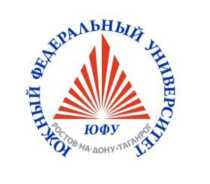 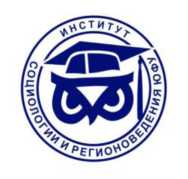 Министерство науки и высшего образования Российской ФедерацииЮжный федеральный университетИнститут социологии и регионоведения 26-27 июня 2019 года проводятМеждународную научную конференцию «Развитие институтов гражданского общества и формирование гражданского патриотизма в современной России» К участию в конференции приглашаются российские и зарубежные ученые, преподаватели и аспиранты ведущих вузов и научных учреждений в области социологии, политологии, регионоведения, экономики, образования и управления, а также профессионалы, работающие в региональных органах власти, НКО и молодежных общественных организациях.Основные тематические направления работы:Секционные заседанияКруглый стол «Участие молодежи в гражданско-патриотических и гражданско-солидаристских практиках в региональных сообществах на Юге России»Формы участия в Международной научной конференции:Участие бесплатное.Очная форма – личное участие с докладом на секционном (10 минут) заседании. Заочная форма – публикация статьи в сборнике материалов мероприятия.Язык конференции – русский, английскийДля участия необходимо направить в оргкомитет:1. Заявку на участие в срок до 10 июня 2019 г. (см. приложение №1) с пометкой в теме письма «Международная научная конференция 2019». 2. Статью 5-7 страниц – срок до 20 июня 2019 г. Требования к оформлению статей (тезисов) см. в приложении №2.Для публикации материалов файл статьи следует назвать фамилией автора (Иванов И.И._статья.doc) и в указанные сроки отправить вложенным файлом по электронной почте: yurfisran@gmail.com Оргкомитет оставляет за собой право отбора тезисов и статей для публикации, а также право технической корректуры. Приложение №1 к информационному письмуЗаявка на участиеПриложение №2 к информационному письму Требования к оформлению материаловСтатья должна быть выполнена на актуальную тему и содержать результаты самостоятельного исследования.Статья должна быть тщательно подготовлена и проверена на наличие орфографических и пунктуационных ошибок.Для набора текста, формул и таблиц следует использовать редактор Microsoft Word для Windows. Параметры текстового редактора: все поля по ; шрифт Times New Roman, размер – 14; межстрочный интервал – 1,5; выравнивание по ширине; абзацный отступ ; ориентация листа – книжная.Место проведения: Кабардино-Балкарская Республика.ФИОДолжность/статусУченая степень Ученое звание Учебное (научное) заведение ГородНаучный руководительКонтактный телефонЭлектронная почтаФорма участияНазвание статьи